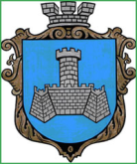 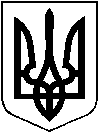 УКРАЇНАВІННИЦЬКОЇ ОБЛАСТІМІСТО ХМІЛЬНИКРОЗПОРЯДЖЕННЯМІСЬКОГО ГОЛОВИвід “01” жовтня 2020 р.                                                                            №349-рПро відзначення на місцевому рівні працівників освіти та голови ГО «Туристично – оздоровча Україна»Враховуючи лист начальника управління освіти Хмільницької міської ради Коведи Г.І. від 01.10.2020 року №3208/01-25, на виконання п. 3 розділу 6 Міської програми розвитку культури та духовного відродження Хмільницької міської ОТГ на 2019-2021 роки, затвердженої рішенням 53 сесії міської ради 7 скликання від 19.10.2018 року № 1695 (зі змінами), відповідно до рішення 53 сесії міської ради 7 скликання від 19.10.2018 року № 1696 «Про Порядки використання коштів міського бюджету, передбачених на фінансування Міської програми розвитку культури та духовного відродження Хмільницької міської ОТГ на 2019-2021 роки» (зі змінами), керуючись ст.ст. 42, 59 Закону України «Про місцеве самоврядування в Україні»:Відзначити Подякою міського голови з нагоди Дня працівників освіти наступних осіб:Мурзановську Наталію Миколаївну, головного спеціаліста управління освіти міської ради;Понуру Ольгу Михайлівну, вчителя НВК: ЗШ І-ІІІ ступенів – гімназії №1;Веремій Анжелу Анатоліївну, вчителя української мови та літератури ЗОШ І-ІІІ ст. №2;Іваницю Людмилу Іванівну, вчителя інформатики ЗОШ І-ІІІ ст. №2;Дзярик Анастасію Анатоліївну, вчителя образотворчого мистецтва ЗОШ І-ІІІ ст. №4;Дручинську Олену Францівну, в.о. директора ЗЗСО І-ІІ ст. с. Соколова;Пастушенка Володимира Андрійовича, керівника гуртка ЦДЮТ;Горбачук Таїсію Володимирівну, вихователя ДНЗ №1;Б’ялківську Наталію Михайлівну, вихователя – методиста ДНЗ №3;Маціюк Тетяну Дмитрівну, інструктора з фізичного виховання ДНЗ №5;Ткаченко Майю Михайлівну, вихователя ДНЗ №7.Відзначити Подякою міського голови з нагоди відкриття Інформаційно - туристичного центру: Настасюка Якова Володимировича, голову громадської організації «Туристично – оздоровча Україна».Затвердити кошторис витрат (додається).4. Контроль за виконанням цього розпорядження покласти на керуючого справами виконавчого комітету міської ради Маташа С.П.Міський голова                                                                            С.Б. РедчикС. МаташС. ЄрошенкоО. ТендерисН. БуликоваДодатокдо розпорядження міського головивід «01» жовтня 2020 р. №349-рКОШТОРИС ВИТРАТМіський голова						                С. Б. Редчик№з/пНазва видатків КФКВКЕКВКількість(штук) Ціна (грн.)Сума/грн1.Придбання троянд 02018022101140440,00 грн.2.Придбання рамок02018022101019,90199,00 грн.3.Придбання рамок020180221022142,00 грн.--ВСЬОГО:--------------------681,00 грн.